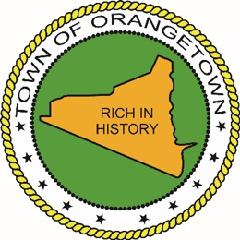 TOWN OF ORANGETOWN REGULAR TOWN MEETINGTuesday October 01, 2019This Town Board Meeting was opened at 7:00 PM.Councilman Denis Troy _____________Councilman Thomas Diviny __________Councilman Paul Valentine __________Councilman Jerry Bottari ____________Supervisor Chris Day__________Pledge of Allegiance to the FlagANNOUNCEMENTS:The Town of Orangetown and The Pearl River Chamber of Commerce will be sponsoring its first seasonal Pearl River Farmer's Market / Open to Public, every Sunday, from 10 a.m. to 3 p.m. / Beginning May 19th continuing through November 24, 2019. The stretch of North William Street (Between Washington Avenue and Central Avenue) will be blocked off and closed to vehicular traffic during the hours of 7:00 a.m. through 4:00 p.m. each Sunday while the Market is open. Locally sourced vendors will be gathering at the market to sell fresh produce and other farmer's market items. The new market place will serve as a healthy and fun meeting place for residents, while also promoting all that downtown Pearl River has to offer. Occasionally, the Market will be accompanied by live music and other amusementsTappan Players at the Barn, a local theater group that performs in the Manse Barn, 32 Old Tappan Road, Tappan, NY is opening this weekend. This year's production is a hysterical comedy called "Twentieth Century" and the shows are Saturday (Oct 5th) at 8:00 P.M. and Sunday (Oct 6th) at 3:00 P.M. General Admission is $18.00; Seniors and Children under 12 are $10.00There is now a worn flag collection box next to the Camp Shanks Museum (behind the Orangeburg Library) to encourage community members to retire their tattered old American Flags in a respectful manner. It has been placed there courtesy of the Raymond W. DeMeola VFW Post 1615 of Blauvelt.      October 12, 2019 (Saturday) / Pearl River Day / Central Avenue / 11 am to 6 pmOctober 19, 2019 (Saturday) from 8:00 A.M. - 12:00 P.M. - FREE shredding event at Orangetown Town Hall held by the Town Clerk's Office. WE WILL ALSO BE ACCEPTING NON-PERISHABLE FOODS OR CASH DONATIONS FOR PEOPLE TO PEOPLE (local food pantry). No Businesses / Limit of Three (3) BoxesContinue Public Hearing / TBWS/RTBM of October 22, 2019 at 7:50 p.m. / Proposed zone change for 576 route 303 and adjoining properties / (Bieber)Public Hearing / TBWS/RTBM of October 22, 2019 at 8:00 P.M. / 2020 One Year Contract / Blauvelt Fire Protection District.Public Hearing / TBWS/RTBM of October 22, 2019 at 8:10 P.M. / 2020 One Year Contract / Orangetown Library Districts (Blauvelt, Orangeburg, Tappan and Palisades)Public Hearing / TBWS/RTBM of October 22, 2019 at 8:20 P.M. / 2020 Preliminary BudgetFriday, November 8th - Brought to you by the Supervisor's Military Banner Program, there will be a complimentary "Holiday for Heroes Brunch" held from 11am - 2pm at the Tappan Firehouse to honor local veteransContinuation of Public Hearing / TBWS/RTBM of November 12, 2019 at 8:00 P.M. / 2020 Preliminary / Adopted BudgetContinue Public Hearing / TBWS/RTBM of November 19, 2019 at 8:00 p.m. / Proposed TOD Zoning Ordinance for Pearl River, NYPRESENTATIONS:DISCUSSION: WORKSHOP OF AGENDA ITEMSPUBLIC COMMENT:OPEN PUBLIC COMMENT PORTIONRESOLVED, that the public portion is hereby opened.SUMMARY OF PUBLIC COMMENTS:CLOSE PUBLIC COMMENT PORTION  RESOLVED, that the public portion is hereby closed.AGENDA ITEMS:TOWN BOARDRESOLUTION TO OPEN PUBLIC HEARING / TBWS/RTBM OCTOBER 1, 2019 AT 7:35P.M. / PROPOSED LOCAL LAW REGARDING COMMUNITY CHOICE AGGREGATION PROGRAM ("CCA")RESOLVED, that the public hearing regarding the proposed local law to establish a Community Choice Aggregation Program is hereby opened.PRESENTATION: Notice of Posting and Affidavit of PublicationSUMMARY OF COMMENTS:RESOLUTION TO CONTINUE / CLOSE PUBLIC HEARING / PROPOSED LOCAL LAW REGARDING COMMUNITY CHOICE AGGREGATION PROGRAM ("CCA")RESOLVED, that the public hearing is hereby closed or continued to TBWS/RTBM of_________.RESOLUTION TO DESIGNATE TOWN BOARD AS LEAD AGENCY PURSUANT TO SEQRA / ADOPT NEGATIVE DECLARATION / LOCAL LAW / TOWN CODE CHAPTER 7C / COMMUNITY CHOICE AGGREGATION /WHEREAS, the Town Board has considered the adoption of a Local Law to add to the Town Code Chapter 7C to be entitled "Community Choice Aggregation Program" to facilitate and implement the Town's participation in NYSERDA's Community Choice Aggregation Program which enables municipalities to select the source of its electricity and/or natural gas supply on behalf of its residents and small businesses; andWHEREAS, on or about __________, the Town Board circulated among various potential interested agencies notice of its intention to assume Lead Agency status for the purpose of the environmental review of the above referenced action; andWHEREAS, being the only Involved Agency, the Town Board hereby assumes the role of Lead Agency for environmental review; andWHEREAS, acting in its capacity as Lead Agency for environmental review, and after taking a "hard look" at all of the potential environmental impacts that might result from the proposed action, the Town Board has concluded that there will be no significant environmental impact or effect caused or occasioned by the proposed change in the zoning law,NOW, THEREFORE, BE IT RESOLVED, that the Town Board hereby adopts the Negative Declaration annexed hereto, and authorizes the Town Supervisor or his designated agent to execute the Environmental Assessment Form and to take such other and further steps as may be necessary to discharge the Town Board€™s responsibilities as Lead Agency.TOWN OF ORANGETOWN, ROCKLAND COUNTY LOCAL LAWSTATE ENVIRONMENTAL QUALITY REVIEW (SEQR) NEGATIVE DECLARATIONNOTICE OF DETERMINATION OF NON-SIGNIFICANCE DATE: September ___, 2019LEAD AGENCY: The Town Board of the Town of OrangetownOrangetown Town Hall26 Orangeburg RoadOrangeburg NY 10962This Notice is issued pursuant to Part 617 of the implementing regulations of Article 8 (SEQRA) of the Environmental Conservation Law.The Lead Agency has determined that the proposed action described below will not have a significant effect on the environment.TITLE OF ACTION:Adoption of Local Law No. __ of 2019 of the Town of Orangetown, adding to the Town Code Chapter 7C entitled "Community Choice Aggregation Program"SEQRA STATUS:Unlisted ActionDESCRIPTION OF ACTION:The proposed action amending the Town Code will empowers the Town of Orangetown to participate in the NYSERDA Community Choice Aggregation Program, which permits the Town to select the source of electricity and/or natural gas supply on behalf of its residents and small businesses, reflecting local resources, priorities, and challenges. Energy delivery shall remain the responsibility of the Distribution UtilityDETERMINATION:There will be no significant adverse environmental impact(s) as a result of the proposed action.REASONS SUPPORTING THIS DETERMINATION:CCA puts control of choosing energy supply in local hands. There are no physical changes to the apparatus or electrical supply infrastructure.POTENTIAL IMPACTS DETERMINED NOT TO BE SIGNIFICANT:None____________________________________In summary, after having taken a hard look at the potential environmental impacts associated with the proposed action, the Town Board concludes that such action will not result in a significant adverse environmental impactFor Further Information, Contact:Town Supervisor Chris DayTown Hall, Town of Orangetown26 Orangeburg RoadOrangeburg, New York 10962(845) 359-5100RESOLUTION TO ADOPT PROPOSED LOCAL LAW NO. __ OF 2019, ADDING CHAPTER 7C TO THE TOWN CODE REGARDING COMMUNITY AGGREGATION PROGRAMWHEREAS, the Town having determined it is in the best interests of its residents and small businesses to participate in NYSERDA's Clean Energy Communities (CEC) Program, which includes adopting legislation authorizing the Town's participation in a Community Choice Aggregation Program which replaces the utility as the default supplier of electricity (although remaining responsible for energy delivery and billing) and establishes the authority for the Town, on its own or in collaboration with other local governments, to select thorough competitive solicitation, one or more energy suppliers on behalf of participating customers, in an effort to lower and stabilize energy costs, encourage local clean energy innovation and investment, and reduce environmental impact,NOW THEREFORE BE IT RESOLVED that the Town Board hereby adopts proposed Local Law No. __ of 2019, by creating Chapter 7C to be added to the Town Code to be entitled "Community Choice Aggregation Program".                               SEE ATTACHED PROPOSED LOCAL LAWRESOLUTION TO AUTHORIZE / DESIGNATION OF JOULE ASSETS INC. AS COMMUNITY CHOICE AGGREGATION ("CCA") PROGRAM ADMINISTRATORRESOLVED, to authorize the Town Supervisor to sign a Service Agreement with Joule Assets Inc. Community Choice Aggregation Program Administrator, pending approval of the Town Attorney and confirmation of the filing of Local Law No. ____ of 2019 with New York Secretary of State.RESOLUTION TO OPEN PUBLIC HEARING / TBWS/RTBM OCTOBER 1, 2019 AT 7:40P.M. / ADOPT NYS UNIFIED SOLAR PERMITRESOLVED, that the public hearing regarding the proposed local law to adopt a NYS unified solar permit is hereby opened.PRESENTATION: Notice of Posting and Affidavit of PublicationSUMMARY OF COMMENTS:RESOLUTION TO CONTINUE / CLOSE PUBLIC HEARING / ADOPT NYS UNIFIED SOLAR PERMITRESOLVED, that the public hearing is hereby closed or continued to TBWS/RTBM of_________.** PLACE HOLDER ** RESOLUTION TO DESIGNATE TOWN BOARD AS LEAD AGENCY PURSUANT TO SEQRA / ADOPT NEGATIVE DECLARATION / LOCAL LAW / ADOPT NYS UNIFIED SOLAR PERMIT(To be provide by Town Attorney)** PLACE HOLDER ** RESOLUTION TO ADOPT PROPOSED LOCAL LAW NO. __ OF 2019, ADOPTING NYS UNIFIED SOLAR PERMIT(To be provided by Town Attorney)RESOLUTION TO OPEN PUBLIC HEARING / TBWS/RTBM OCTOBER 1, 2019 AT 7:45P.M. / ADOPT LOT AND BULK CONTROLS FOR PAC DEVELOPMENTSRESOLVED, that the public hearing regarding the proposed local law to adopt lot and bulk controls for PAC is hereby opened.PRESENTATION: Notice of Posting and Affidavit of PublicationSUMMARY OF COMMENTS:RESOLUTION TO CONTINUE / CLOSE PUBLIC HEARING / PROPOSED LOCAL LAW / ADOPT LOT AND BULK CONTROLS FOR PAC DEVELOPMENTSRESOLVED, that the public hearing is hereby closed or continued to TBWS/RTBM of___________ .RESOLUTION TO DECLARE LEAD AGENCY / SEQRA / LOCAL LAW AMEND CHAPTER 43 / PAC DEVELOPMENTS / NEGATIVE DECLARATIONWHEREAS, the Town Board has considered the adoption of a Local Law, amending Chapter 43, Article IV, § 4369(B), of the Town Code regarding modifications to lot and bulk controls for PAC developments; andWHEREAS, on or about ______________, the Town Board circulated amongst various potential interested agencies notice of its intention to assume Lead Agency status for the purpose of the environmental review of the above referenced action; andWHEREAS, being the only Involved Agency, the Town Board hereby assumes the role of Lead Agency for environmental review; andWHEREAS, acting in its capacity as Lead Agency for environmental review, and after taking a "hard look" at all of the potential environmental impacts that might result from the proposed action, the Town Board has concluded that there will be no significant environmental impact or effect caused or occasioned by the proposed zoning text amendment,NOW, THEREFORE, BE IT RESOLVED, that the Town Board hereby adopts the Negative Declaration annexed hereto, and authorizes the Town Supervisor or his designated agent to execute the Environmental Assessment Form and to take such other and further steps as may be necessary to discharge the Town Board's responsibilities as Lead Agency.TOWN OF ORANGETOWN, ROCKLAND COUNTY ZONING TEXT AMENDMENTSTATE ENVIRONMENTAL QUALITY REVIEW (SEQR)NEGATIVE DECLARATIONNOTICE OF DETERMINATION OF NON-SIGNIFICANCEDATE: September ___, 2019LEAD AGENCY: The Town Board of the Town of OrangetownOrangetown Town Hall26 Orangeburg RoadOrangeburg NY 10962This Notice is issued pursuant to Part 617 of the implementing regulations of Article 8 (SEQRA) of the Environmental Conservation Law.The Lead Agency has determined that the proposed action described below will not have a significant effect on the environment.TITLE OF ACTION:Adoption of Local Law No. __ of 2019 of the Town of Orangetown, amending Article IV of Chapter 43 of the Town Code entitled "Zoning", §4.69 (B) providing for Lot and Bulk controls for PAC developments.SEQRA STATUS:Unlisted ActionDESCRIPTION OF ACTION:The proposed action consists of amending the Town Code with respect to Planned Adult Community (PAC) developments, and circumstances upon which the Town Board may modify lot and bulk controls as part of its consideration of a rezoning to PAC.DETERMINATION:There will be no significant adverse environmental impact(s) as a result of the proposed action.REASONS SUPPORTING THIS DETERMINATION:The proposed action is the approval of legislation amending existing Town Code with respect to PAC developments, and circumstances under which the Town Board may modify lot and bulk controls for such developments in a Community Shopping (CS) district to ensure compatibility with the building context and areas adjacent to the proposed sites. All such applications will undergo SEQRA review as part of their application for a zone change.POTENTIAL IMPACTS DETERMINED NOT TO BE SIGNIFICANT:Based on the Short Environmental Assessment Form, prepared by the Town's Director of the Office of Building, Zoning, Planning and Enforcement, and the Town Board's familiarity with the parcels and the area in which they are situated, the Town Board has concluded that there will be no significant environmental impacts by the adoption of the zoning change specifically relating to:Traffic;Agricultural Land ResourcesHistoric and Archaeological ResourcesSurface or Groundwater Quantity or QualityCritical Environmental AreasEnergyPublic HealthAir Quality and Noise LevelsHuman Health, orFuture Development of Adjacent and Nearby Lands____________________________________In summary, after having taken a hard look at the potential environmental impacts associated with the proposed action, the Town Board concludes that such action will not result in a significant adverse environmental impactFor Further Information, Contact:Town Supervisor Chris DayTown Hall, Town of Orangetown26 Orangeburg RoadOrangeburg, New York 10962(845) 359-5100RESOLUTION TO ADOPT LOCAL LAW NO. __ OF 2019, AMENDING CHAPTER 43, OF THE TOWN CODE ARTICLE IV, SECTION 4.69 TO PROVIDE FOR TOWN BOARD DISCRETION FOR MODIFICATION OF LOT AND BULK CONTROLS OF PAC DEVELOPMENTS IN CS DISTRICTWHEREAS, the Town Board adopted the Planned Adult Community (PAC) Floating Zone on January 12, 2004 via Local Law #1 of 2004 to address certain senior citizen housing needs in the Town by encouraging the development of a range of housing types for active senior citizens consistent with the Town's Comprehensive Plan andWHEREAS, several projects have been developed pursuant to the PAC zoning regulations in various forms as provided for in the law, andWHEREAS, the law provides for certain lot, bulk and parking requirements, which under certain circumstances may be modified by the Town Board as part of its consideration of rezoning properties to PAC, andWHEREAS, the Town Board has found that it would be consistent with the intentions of the law, and the practice of granting zone changes to PAC for the Board to have further contextual flexibility to provide further the intentions of the original zoning law with respect to PAC developments with certain procedural safeguards as put forth in the proposed local law to amend the PAC zone requirements, andWHEREAS, the Town Board has distributed copies of the proposed local laws to neighboring municipalities and the Rockland County Planning Department as part of its General Municipal Law review, and no objections being filed,NOW THEREFORE BE IT RESOLVED, that the Town Board hereby adopts proposed Local Law No. __ of 2019, amending Chapter 43 of the Town Code, entitled "Zoning", Article IV entitled "Additional Use Regulations", §4.6 entitled "Planned Adult Community (PAC) floating zone" subsection 4.69(B) entitled "Potential redevelopment sites within a CS District", to provide for circumstances under which the Town Board may modify lot and bulk controls regarding PAC developments within a CS zoning district.                              SEE ATTACHED PROPOSED LOCAL LAWRESOLUTION TO OPEN PUBLIC HEARING / TBWS/RTBM OF OCTOBER 1, 2019 AT 7:50 P.M. / PROPOSED ZONE CHANGE FOR RYERSON ESTATESRESOLVED, that the public hearing is hereby opened. PRESENTATION: Notice of Posting and Affidavit of PublicationSUMMARY OF COMMENTS:RESOLUTION TO CONTINUE PH / PROPOSED ZONE CHANGE FOR RYERSON ESTATESRESOLVED, that this public hearing is hereby continued to TBWS/RTBM .RESOLUTION TO OPEN PH / TBWS/RTBM OCTOBER 1, 2019 AT 7:55 P.M. / APPROVE PROPOSAL FOR PROPERTY MAINTENANCE / 38 HORAN PLACE, TAPPAN                                                                                                               RESOLVED, that the public hearing is hereby opened.PRESENTATION: Notice of Posting and Affidavit of PublicationSUMMARY OF COMMENTS:RESOLUTION TO CONTINUE / CLOSE PH / APPROVE PROPOSAL / PROPERTY MAINTENANCE / 38 HORAN PLACE, TAPPANRESOLVED, that the public hearing is hereby continued to TBWS/RTBM [ ] or closed.RESOLUTION TO APPROVE / DENY PUBLIC HEARING / TBW/RTBM OCTOBER 1, 2019 AT 7:55 P.M. / PROPERTY MAINTENANCE / 38 HORAN PLACE, TAPPAN / CORRECT OFFENDING CONDITIONRESOLVED, that the Town Board approve proposal from _________ to correct the offending condition at 38 Horan Place, Tappan and charge the cost to the owner of the property.RESOLUTION TO SET PH / PROPOSED AMENDMENT TO CHAPTER 12 / HISTORICAL AREAS BOARD OF REVIEW / NOVEMBER 12, 2019 AT AT 8:10 P.M.RESOLVED, that the public hearing regarding proposed amendments to Chapter 12 of the Orangetown Town Code, entitled "Historical Areas Board of Review" is hereby scheduled for November 12, 2019 at 8:10 P.M.** PLACE HOLDER ** PROSED AMENDMENT TO CODE CHAPTER 12 / HABOR / INTENT TO DECLARE LEAD AGENCY / DIRECT CIRCULATION   (To be provided by Town Attorney)RESOLUTION TO DESIGNATE / INSTALL MEMORIAL / OLD ORANGEBURG ROAD / "PATRICK McGOVERN DRIVE"WHEREAS, New York City Police Officer Patrick Thomas McGovern served 19 years with the NYPD and was assigned to the 49th Precinct that responded on Sept. 11, 2001, to the World Trade Center and worked on rescue and recovery efforts in Lower Manhattan for the next three months, fellow NYPD officers said; andWHEREAS, McGovern was a longtime Orangetown resident, a valued member of the community and a family man who passed away in 2019 after a two year battle with cancer tied to his service as a first responder in the Sept. 11, 2001 terrorist attacks; andWHEREAS, on 1st of October 2019, the Town Board designated a town roadway in McGovern's name for a term of five years to honor the deceased with the intention of installing nearby memorial street signs to signify the dedication.RESOLVED, that in honor of the deceased, Old Orangeburg Road is hereby designated as "Patrick McGovern Drive". The aforementioned designation will expire October 1, 2024.TOWN ATTORNEYHOLD HARMLESS AND INDEMNIFICATION AGREEMENT / PATRICK LENIHAN AND DENISE LENIHAN / 56 E. CARROLL STREET, PEARL RIVER, NY           (68.12-2-29)WHEREAS, Patrick Lenihan and Denise Lenihan, the property owners of property located at 56 E. Carroll Street, Pearl River, New York, have applied to the Town Highway Department for permission to have a hot tub constructed on an existing concrete slab, and upon review, said slab is on an existing Town easement; andWHEREAS, the matter has been reviewed by the Town Highway Department and the Highway Department has required that the slab and proposed hot tub may remain at its current location provided the owners of the property provide to the Town an indemnification and hold harmless agreement,NOW, THEREFORE, BE IT RESOLVED, that the Town hereby grants to 56 E. Carroll Street, Pearl River, New York (68.12-2-29) , a revocable license, in the form of a Covenant, Hold Harmless and Indemnification Agreement, which provides in sum and substance the concrete slab currently existing in the Town's easement, and the proposed hot tub, may remain and the owners of the property, Patrick Lenihan and Denise Lenihan, must defend, indemnify and hold harmless the Town for any damage related thereto and caused thereby, and that said structures wall must be removed upon notice as set forth therein, otherwise to be removed by the Town at the expense of the property owner and,BE IT FURTHER RESOLVED, that the Supervisor or his designee is hereby authorized to execute the Covenant, Hold Harmless and Indemnification Agreement and any and all other documents necessary in order for same to be recorded in the Rockland County Clerk's Office, at the expense of the owner.HIGHWAYRESOLUTION TO APPROVE / LEND ASSISTANCE / 2019 SOUTH ORANGETOWN DAY / MANSE BARN / TAPPAN / SATURDAY, OCTOBER 19, 2019RESOLVED, upon the recommendation from the Superintendent of Highways and the Chief of Police, that the Town Board hereby authorizes said departments to lend assistance which includes the use of barricades, trash barrels, cones, (1) dumpster & message board from the Highway Dept., & auxiliary police and use of the light tower from OPD. Also, the distribution of greenwaste bags & recycling bins, for the South Orangetown Day event to be held on Saturday, October 19, 2019, from 11 am - 6 pm, at the Manse Barn.RESOLUTION TO APPROVE / LEND ASSISTANCE / 2019 MICKEY SULLIVAN 5K / PEARL RIVER / SUNDAY, OCTOBER 13, 2019RESOLVED, upon the recommendation from the Superintendent of Highways, that the Town Board hereby authorizes said department to lend assistance which includes barricades, cones and barriers, for the Mickey Sullivan 5K run in Pearl River, to be held on Sunday, October 13, 2019, from 9 am - 1 pm.RESOLUTION TO RE-DESIGNATE / MEL LIEBMANN PLAZA / SOUTH WILLIAM ST / PEARL RIVERRESOLVED, that South William Street in Pearl River from Central Avenue to Franklin Avenue is hereby re-designated as Mel Liebmann Plaza, installing of memorial street signs in honor of the deceased to memorialize Mel Liebmann, founder of Mel's Army Navy Store. The aforementioned designation will expire October 1, 2024.PARKS AND RECREATIONRESOLUTION TO AWARD BID / DEMOLITION OF BUILDING STRUCTURES / CHIEF BILL HARRIS WAY / ORANGEBURGRESOLVED, upon the recommendation of the Superintendent of Parks and Recreation, the bid for the demolition of building structures located at 108, 109 & 110 Chief Bill Harris Way, Orangeburg, NY is hereby awarded to Gentile Construction of Yonkers, NY, the lowest qualified bidder in the amount of $46,500.00.TOWN CLERKRESOLUTION TO ACCEPT / RECEIVE / FILE DOCUMENTS / TOWN CLERK'S OFFICERESOLVED, that the following documents are accepted, received and filed in the Town Clerk's Office:Town Board minutes: 8/6/19 & 9/3/19 Police Commission / Regular Town Board Meeting; and 8/20/19 & 9/17/19 Regular Town Board Meeting.2019 Memorandum of Understanding w/ NY Sharks Aquatics (1/1/19-12/31/19).Agreement Addendum with Goldkap Consulting Group, LLC, dated 8/21/19 for agreement dated 12/17/18.Agreement with Donald Butterworth, as Police Chief (5/1/19 - 12/31/22).Agreement with Michael Shannon, as Police Captain (6/5/19 - 12/31/22).Amended Agreement with Pearl River School District for the School Resource Officer (SRO).Agreement with Lothrop Associates LLP, for Architectural & Engineering Services for the Town Hall Expansion.Agreement with Goosetown Communications, for configuration of Police computers (quote 14252) and Sierra Wireless Airlink MP70.BUILDINGRESOLUTION TO APPOINT JANE SLAVIN / DIRECTOR, OFFICE OF BUILDING, ZONING, PLANNING AND ENFORCEMENT / PERMANENT/ EFFECTIVE OCTOBER 2, 2019RESOLVED, that the Town Board hereby appoints Jane Slavin to the position of Director, Office of Building, Zoning, Planning and Enforcement, permanent from RC EL #19019, effective October 2, 2019.DEMERESOLUTION TO APPOINT / RYAN McARDLE / LABORER / DEMERESOLVED, upon the recommendation of the Commissioner of DEME, appoint Ryan McArdle to the position of Laborer, Grade 9, Step 1, at a salary of $55,312.00, effective October 14, 2019.AUDITPAY VOUCHERSRESOLVED, upon the recommendation of the Director of Finance, the Finance Office is hereby authorized to pay vouchers for a total amount of two (2) warrants for a total of $2,098,606.43.ADJOURNMENTSRESOLUTION TO RE-ENTER RTBM / ADJOURNED / MEMORYRESOLVED, at ____ pm, the Town Board re-entered the Regular Town Board Meeting and adjourned in memory of: